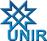 UNIVERSIDADE FEDERAL DE RONDÔNIA - UNIRPRÓ-REITORIA DE GRADUAÇÃO - PROGRADDIRETORIA DE REGULAÇÃO ACADÊMICAPROGRAMA DE MONITORIAAnexo a Resolução 388/CONSEADECLARAÇÃO DE NÃO ACÚMULO DE BOLSA(FORMULÁRIO N° 06)EU,__________________________________________________________________matriculado(a) sob o n°________________________ , no __________ período do Curso de ________________________________________ , ciente dos termos do Artigo ________ da Resolução n°388/CONSEA/2015 “é vedada a acumulação da bolsa de monitoria com qualquer modalidade de bolsas internas e externas” - declaro não estar vinculado a nenhum programa de bolsas internas e/ou externas.O declarante acima identificado fica notificado e concorda em assumir toda a responsabilidade de quaisquer consequências relativas à inobservância deste dispositivo legal.Local, ____ de _____________ de _________.________________________________Assinatura do Monitor